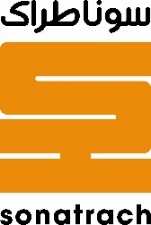 1ères Journées Techniques du Réservoir Engineering JTRE1Modèle de présentation du Résumé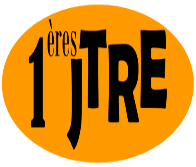 Titre de la Communication:ThèmeAuteur principal : Titre (Prof, Dr, M., Mme, Melle) /Nom/PrénomFonction : Poste occupéStructure :Adresse de contact :Téléphone bureau :Téléphone mobile :Adresse mail :Co-auteurs : Co-auteur 1 : Nom/Prénom et structure Co-auteur 2 : Nom/Prénom et structure  Co-auteur 3 : Nom/Prénom et structureRésumé : Trois cent vingt (320) mots maximumMots clés : De trois (03) à cinq (05) mots clés